Publicado en Madrid el 25/06/2018 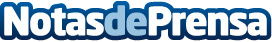 La Salle presenta su Grado en Diseño y Gestión de Proyectos Transmedia para la creación de videojuegosEl videojuego entra de lleno en la Narrativa Transmedia, un fenómeno que cambia el papel de los jugadores y permite diseñar un videojuego profesional sin tener conocimientos de programación, además de aprovechar al máximo la capacidad de la narración multicanal para la creación de universos transmediaDatos de contacto:La Salle917401609Nota de prensa publicada en: https://www.notasdeprensa.es/la-salle-presenta-su-grado-en-diseno-y-gestion Categorias: Juegos Madrid Software Gaming http://www.notasdeprensa.es